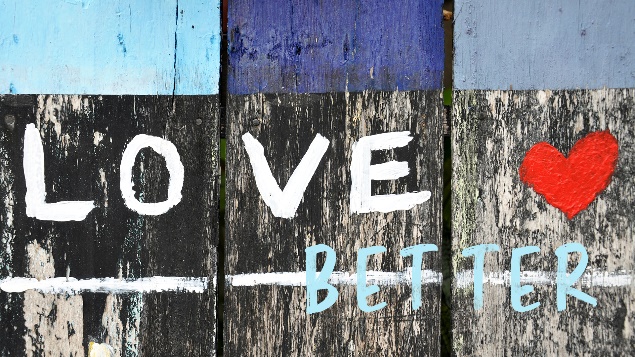 “This Side of Spectacular”Acts 3:1-10Read Acts 3:1-10. Why do you think this particular man was chosen by God to receive this miracle?Besides medical miracles, what are some other “everyday miracles” of our day that we tend to take for granted?Read John 14:12-14. What does it mean to ask for something in Jesus’ name? Why would such requests bring glory to God?